Revêtement de propretéType CAREDescriptif type :emco CareFourniture d’un revêtement de propreté en textile tuftédisponible en rouleaux bordés. Type « Care » de chez emco.Revêtement de propreté pour l’intérieur de hauteur 7,5mm,composé :D’un velours tufté 5/32'' coupé de fibres 100% polyamide avec rembourrage en polyester.D’une sous-couche en gomme épaisse.Le revêtement de propreté dispose de la norme antidérapante ds (EN 13893).Sa structure renforcera sa résistance à la propagation des flammes et permettra au revêtement d’être traité anti-feu et de bénéficier d’un classement Cfl- s1.Ses fibres lui garantiront une efficacité remarquable (rétention de 90 % des salissures pour 6 ml), particulièrement efficace pour l’absorption de l’humidité (5 litres/m²). Ses caractéristiques lui conféreront une grande résistance au trafic intense.Hauteur du tuft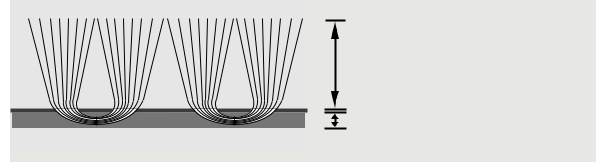 5,5 mmsous couche :bitume env. 2 mm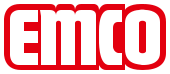 Sous réserve de modifications techniquesemco France SAS · 8 Rue des Perrières ZI · 39700 Dampierre / FR · Tel. (+33) 03 84 80 16 20 · Fax (+33) 03 84 80 16 21 · info@emco.fr · www.emco.fr